Лектор ( викладач(і))УКРАЇНСЬКИЙ ДЕРЖАВНИЙ УНІВЕРСИТЕТ НАУКИ І ТЕХНОЛОГІЙУКРАЇНСЬКИЙ ДЕРЖАВНИЙ УНІВЕРСИТЕТ НАУКИ І ТЕХНОЛОГІЙ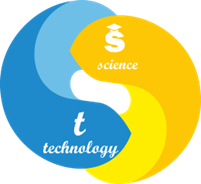 СИЛАБУСАКТУАЛЬНІ ПРОБЛЕМИ ПРОФЕСІЙНОЇ ОСВІТИСтатус дисципліниОбов’язкова навчальна дисципліна циклу професійної підготовкиКод та назва спеціальності та спеціалізації (за наявності)2.04 (11)015 – професійна освіта (за спеціалізаціями) спеціалізація 015.12 – професійна освіта (металургія), галузь знань 01 «Педагогічні науки»Назва освітньої програмиПрофесійна освіта (металургія)Освітній ступіньдругий (магістерський) рівень вищої освітиОбсяг дисципліни (кредитів ЄКТС)3 кредити ЄКТС (90 академічних годин), кількість модулів: 3 Загальна кількість годин на вивчення дисципліни: 40, з них: лекційних: 24, практичних: 16, самостійна робота студента: 50Терміни вивчення дисципліни1  семестр (І чверть)Назва кафедри, яка викладає дисципліну, абревіатурне позначенняКафедра інженерної педагогікиМова викладанняукраїнськаФото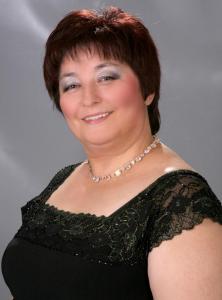 (за бажанням)Проф., д-р. пед. наук Лучанінова Ольга ПетрівнаПосилання на профайл викладача https://scholar.google.com.ua/citations?user=Zs0YiSkAAAAJ&hl=ru контактний телефон: (050)590-72-04 електронна пошта: 2017olgapetrovna@gmail.com Фото(за бажанням)корпоративний Е-mail o.p.luchaninova@ust.edu.uaФото(за бажанням)лінк на персональну сторінку викладача на сайті кафедриФото(за бажанням)лінк на дисципліну (за наявністю)Фото(за бажанням)місцезнаходження кафедри, номер кімнати, номер телефонук.445, к. 268Передумови вивчення дисципліниДисципліна викладається після вивчення дисциплін загального циклу  Мета навчальної дисципліниформування у студентів критичного педагогічного мислення; здатності аналізувати практику вищої школи, виявляти суперечності, які потребують розв’язання для впровадження європейських стандартів освіти і забезпечення якості освіти сталого розвитку суспільства; обґрунтовувати оптимальні шляхи розв’язання виявлених протиріч.Очікувані результати навчанняОРН1 Знати глобальні тенденції та проблеми розвитку освіти в Україні, застосовувати методи  дослідження для аналізу нормативних документів, практики вищої школи та здійснювати інформаційний пошук матеріалів для педагогічного дослідження із застосовуванням Інтернет-технологій.ОРН2 критично аналізувати сучасну практику вищої школи крізь призму сучасних педагогічних концепцій та виявляти протиріччя між сучасним замовленням на професійно мобільного і конкурентноспроможного фахівця, здатного до навчання впродовж життя, та існуючою практикою.ОРН3 визначати ефективні методи, засоби, технології для вирішення конкретних педагогічних завдань на матеріалі дисциплін спеціалізаціїЗміст дисциплінимодуль 1 «Глобальні тенденції та проблеми розвитку освіти в Україні». модуль 2 «Проблеми управління якістю підготовки фахівців».модуль 3 «Проблеми та перспективи реалізації принципів Болонського процесу в Україні».Контрольні заходи та критерії оцінюванняОцінювання модулів 1-3 здійснюється за результатами виконання двох підсумкових контрольних робіт у тестовій формі. Оцінювання кожного модуля здійснюється за 12-бальною шкалою. Семестрова оцінка 2 семестру визначається як середнє арифметичне модульних оцінок 1, 2, 3 модулів. Підсумкова оцінка навчальної дисципліни визначається як середнє арифметичне 4 модульних оцінок за 12-бальною шкалою.Політика викладанняПід час занять або поза ними студент має демонструвати повагу та толерантність по відношенню до усіх учасників освітнього процесу (студенти, викладачі, допоміжний персонал). Студенти повинні дотримуватися правил внутрішнього розпорядку закладу, усіх принципів та положень нормативних документів щодо організації навчального процесу у ЗВО. Відвідування занять з дисципліни є обов’язковим. Винятки можливі лише для студентів із обмеженими можливостями з поважних причин.Дотримання Кодексу академічної доброчесності:  самостійне, творче виконання усіх видів навчальних робіт включно на контрольних заходах (тести, екзамени тощо); при підготовці творчих письмових робіт коректне оформлення усіх запозичень з наукової та іншої літератури з посиланнями на відповідні ресурси та джерела; консультування з викладачами у рамках підготовки / виконання самостійної роботи є допоміжним заходом для якісного опрацювання матеріалу та підготовки кінцевого академічного продукту.Засоби навчанняНавчальний процес передбачає як діалог, комунікативні ситуації, педагогічний дискурс, так і використання мультимедійного комплексу, наявність проектора, електронних презентацій з тем курсу, які розроблені в програмі PowerPoint та оболонки  гуглкласу для роботи в системі дистанційного навчанняНавчально-методичне забезпеченняОсновна (базова) література1.	Ващенко А. Перспективи розвитку професійної освіти в Україні. Збірник наукових статей. Випуск 5 (Спецвипуск) Секція «Історичні науки» http://ephsheir.uhsp.edu.ua/handle/8989898989/3083?locale-attribute=en  2.	Закон України «Про вищу освіту» (Відомості Верховної ради (ВВР), 2014, № 37-38, ст. 2004 [Електронний ресурс]. – Режим доступу: http://zakon2.rada.gov.ua/laws/show/1556-18. 3.	Про Національну стратегію розвитку освіти в Україні на період до 2021 р. : Указ Президента України від 25.06.2013 №344 / [Електронний ресурс] / Офіційний вісник України. – 2013. – № 50. – 18 с. – Режим доступу : http://www.president.gov.ua/documents/15828.html 4.	Гриневич Л. «Пріоритетні напрямки змін у вищій освіті на 2018-2019 роки». Режим доступу:  https://mon.gov.ua/storage/app/media/vishcha_osvita/infographik/MON_prioritety_new     5.	Домбровська С. Якість освіти як одна із запорук вдалого державного реформування вищої школи України / С. Домбровська // Актуальні проблеми державного управління: зб. наук. пр. – Х. : Вид-во Харків НАДУ «Магістр», 2011. – № 1 (39). 436 с. [Електронний ресурс]. – Режим доступу: http://www.kbuapa.kharkov.ua/e-book/apdu/2011-1/index.html 6.	Коваленко О. Е., Коваленко Д.В., Брюханова Н. О., Мельниченко О. О. Сучасний підхід до визначення та формування основних складових освітньої програми підготовки фахівців за спеціальністю 015 «Професійна освіта (за спеціалізаціями)»    Проблеми інженерно-педагогічної освіти: Збірник наукових праць. Вип. 56-57, - 2017. – Харків. УІПА. – Режим доступу: http://repo.uipa.edu.ua/jspui/handle/123456789/5710 .7.	Концепція розвитку інженерно-педагогічної освіти в Україні: проект / Укр. інж.-пед. академія; керівник авт. кол. О. Е. Коваленко. –  Х.: Б. в., 2004. 19 с.8.	Лукьянова Л.  Освіта дорослих у контексті сучасної освітньої парадигми. Електронний документ. – Режим доступу: http://www.uaod.org.ua/data/PRO_OSVITU_DOROSLYH/OD_suchasna_paradygma.PDF 9.	Лукьянова Л. Тенденції розвитку освіти дорослих  Електронний документ. – Режим доступу: http://lib.iitta.gov.ua/7602/1/Тенденції%20розвитку%20освіти%20дорослих.pdf10.	Лучанінова О.П. Сучасний заклад вищої освіти як освітньо-науковий та культурний центр: вплив  виховної системи на успішність майбутнього фахівця Психолого-педагогічні засади успішності майбутнього фахівця: колективна монографія/ за заг. ред. Агаркова О.А. – Дніпро: ДДУВС, 2019. 224  с. С. 55-110.11.	Щубелка Н.В. Сучасна освіта в контексті парадигмальних зрушень. - Режим доступу: http://dspace.oneu.edu.ua/jspui/bitstream/123456789/2736/1/Сучасна%20освіта%20в%20контексті%20парадигмальних%20зрушень.pdf 12.	Управління якістю освіти: досвід та інновації : колект. монографія / С. О. Шевченко, Г. В. Єльникова, Л. Л. Сушенцева, А. П. Самодрин, Л. М. Петренко; ред.: Л. Л. Сушенцева, Н. В. Житник. - Дніпропетровськ : ІМА-прес, 2014. 461 c.13.	 Хан Є. Участь України у Болонському процесі: 12 років на шляху до європейського історичного простору / Євген Хан // Європейські історичні студії. Електронний журнал. – Режим доступу: http://eustudies.history.knu.ua/yevgen-han-uchast-ukrayiny-u-bolonskomu-protsesi-12-rokiv-na-shlyahu-do-yevropejskogo-istorychnogo-prostoru/.14.	Хомерікі О.А. Українська вища освіта в умовах глобалізації: крок назад перед стрибком уперед, або шлях по замкненому колу? / О.А. Хомерікі // ГРАНІ. № 4 (120) квітень.  2015.  С. 36-40.Допоміжна література 15.	Сисоєва С. О., Кристопчук Т. Є. Освітні системи країн Європейського Союзу: загальна характеристика : навчальний посібник. Рівне : Овід, 2012. 352 c.16.	Селецький А. Розвиток професійної освіти і навчання в Україні. Аналітичний огляд. 2017. 32с.  http://dnpb.gov.ua/ua/informatsiyno-analitychni-resursy/analitychni-ohlyady/ 17.	Сокуренко В. Актуальні проблеми правового забезпечення професійної освіти в Україні. Шлях успіху і перспективи розвитку. До 26 річниці заснування Харківського університету внутрішніх справ. Харків, 2020. С 37-40. http://dspace.univd.edu.ua/xmlui/bitstream/handle/123456789/9727/Aktualni%20problemy_Sokurenko_2020.pdf?sequence=1&isAllowed=y Інформаційні ресурси в Інтернеті 1.	Міністерство освіти і науки України https://mon.gov.ua/ua